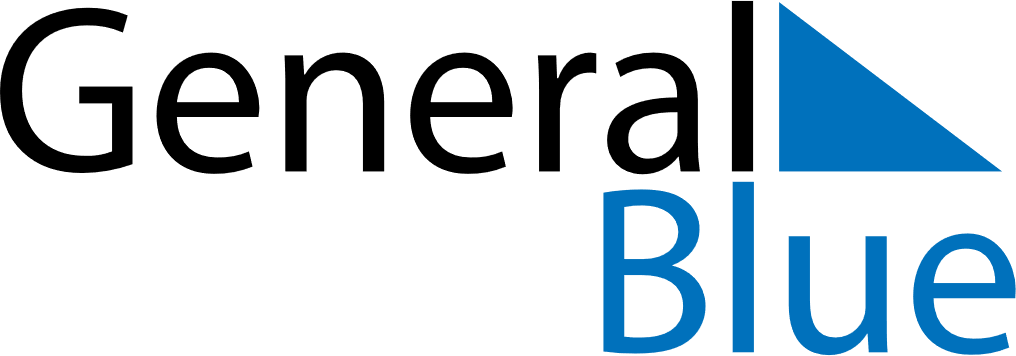 February 2024February 2024February 2024February 2024February 2024BangladeshBangladeshBangladeshBangladeshBangladeshBangladeshBangladeshBangladeshSundayMondayTuesdayWednesdayThursdayFridaySaturday123456789101112131415161718192021222324Language Martyrs’ Day2526272829NOTES